Online Ji.hlavu zahájíme doma. V obývacím pokoji Lukáše Houdka.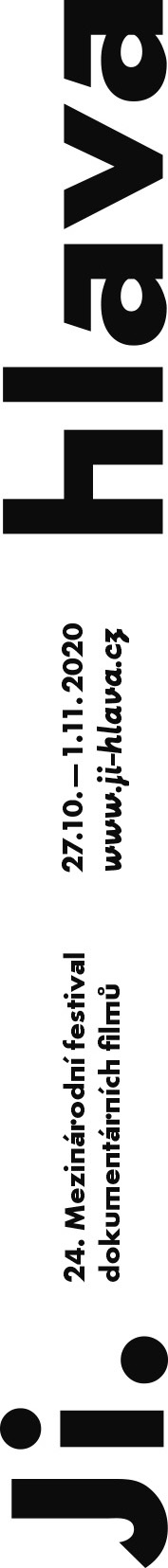 V letošním roce je mnoho věcí jinak a to platí i pro Ji.hlavu, která se zavřením kin přesunula online. I přesto se těšíme na plnohodnotný festival, který přinese téměř tři stovky filmů, debaty s režiséry a nebudou chybět ani tradiční slavnostní ceremoniály. Čtyřiadvacátý ročník festivalu zahájíme online zítra ve 20 hodin. Moderátory večera budou aktivistka Johanna Nejedlová a publicista Lukáš Houdek. Zahájení budeme přenášet online na web Ji.hlavy a také na festivalový facebook. A to přímo z domova Lukáše Houdka. „Kromě všech vlastností, které moderátor musí mít, jsme navíc zpětně zjistili, že naše moderátorská dvojice dokonale splňuje nová kritéria výběru americké oskarové akademie,“ přibližuje výběr moderátorů režisérka Marika Pecháčková, která spolu s Vítem Klusákem za letošním neobvyklým zahájením stojí.Festival zahájí Nová šichta Jindřicha Andrše	Zahajovacím filmem letošního ročníku je Andršův snímek Nová šichta. „Režisér tu navazuje na svůj předchozí film Poslední Šichta Tomáše Hisema, oceněný před dvěma lety Zvláštní cenou poroty v sekci Česká radost,“ říká ředitel festivalu Hovorka. Časosběrný dokument Nová šichta sleduje titulního horníka, který přišel o práci a rekvalifikuje se na programátora. „Film vznikal téměř čtyři roky. Začali jsme intenzivně natáčet v roce 2017, těsně před zavřením dolu Paskov. Což je i iniciační moment našeho příběhu: Tomášovi se zavřel důl, na kterém celý život pracoval, a musí se rozhodnout, co bude dělat dál,“ říká o filmu režisér Jindřich Andrš.První den festivalu - co si nenechat ujít?Už zítra bude možné na online Ji.hlavě zažít atmosféru komunistické Kuby ve snímku Epicentro Huberta Saupera, který si z festivalu v Sundace odnesl Cenu za nejlepší dokument. Na programu je i snímek Coronation čínského umělce Aj Wej-weje zachycující karanténu čínského Wu-chanu během pandemie koronaviru, publicistický dokument Kampaň proti Klimatu, který odhaluje zákulisí antiklimatické politiky nebo snímek Jeden říká ne o čínském vesničanovi, který se rozhodne vzdorovat developerské lobby. Všechny filmy je možné zhlédnout díky press akreditaci na webu Ji.hlavy - a to vždy týden od jejich prvního uvedení.	Streamy z festivalového Majáku začínají zítra odpoledne!	Nedílnou součástí Ji.hlavy jsou diskuse po filmech. „Abychom do online prostředí přenesli festivalový život a energii, budeme každý den streamovat z ji.hlavského Majáku. Od rána do noci poběží informace, co se aktuálně děje: budeme upozorňovat na zajímavé filmy a diskuse, zvát filmaře, aby mluvili o své práci. Budeme se snažit do dnešních dnů těžce zasažených pandemií vnést jiná než koronavirová témata a pozitivní energii plynoucí ze vzájemné inspirace,“ říká Marek Hovorka. Začínáme zítra v 17 hodin.24. MFDF Ji.hlava proběhne 27. října – 8. listopadu. Cena akreditace je 350 Kč (lze zaplatit i více. Z každé akreditace věnujeme 60 % filmařům a rozdělíme je spravedlivě podle toho, jak bude který film sledovaný). Pro diváky mimo území České republiky bude velká část filmového programu zpřístupněna prostřednictvím portálu DAFilms.com (cena jednotlivého streamu bude 2–4 EUR).Další informace na www.ji-hlava.cz a také na festivalovém Facebooku a Instagramu.PARTNEŘI A SPONZOŘIHlavní podporovateléMinisterstvo kultury ČRStátní fond kinematografie Kreativní Evropa MEDIAStatutární město Jihlava Kraj Vysočina Generální mediální partnerČeská televize Hlavní mediální partnerČeský rozhlasExkluzivní mediální partneřiAktuálně.czRespektZa podporyFondy EHP a NorskaKorean Film CouncilVelvyslanectví USA Current Time TVZastoupení Evropské komise v České republiceČeská centraVelvyslanectví Nizozemského královstvíItalský kulturní institut Rakouské kulturní fórumGoethe-Institut Česká republikaFrancouzský institutPolský institutRumunský kulturní institut German FilmsZastoupení vlámské vlády v ČRPortugalské centrum Praha Velvyslanectví Dánského království Maďarský kulturní institut PrahaSlovenský institutVelvyslanectví Státu IzraelStátní fond kultury ČRJan BartaPartner festivaluCzech TourismPartneři Industry programu Kreativní Evropa MEDIAStátní fond kinematografieMezinárodní visegrádský fondMinisterstvo kultury ČRAsociace producentů v audioviziStatutární město JihlavaCentral European InitiativeKancelář Kreativní Evropa ČR - MEDIAPartneři Inspiračního fóraPražská kancelář Heinrich-Böll-StiftungFriedrich-Ebert-Stiftung - zastoupení v České republiceMasarykova demokratická akademieMezinárodní visegrádský fondDiakonie ČCE - Středisko humanitární a rozvojové spolupráceFriedrich Naumann Foundation for FreedomSlovensko-český ženský fondMinisterstvo zahraničních věcí - Odbor států subsaharské Afriky Kancelář Kreativní Evropa ČR Hnutí DUHA – Přátelé Země Česká republika Česká křesťanská akademie Jihlava RespektAktuálně.cz | Radio Wave Partneři Ji.hlava Film FundUPPSoundsquareCentrum dokumentárního filmu Spolupořadatel Industry sekceInstitut dokumentárního filmuPartnerský projektDoc Alliance FilmsRegionální partneři CZ LOKOČeskoslovenská obchodní bankaChestertonMitechSeposVysoká škola polytechnická JihlavaWOOD-FOREST GROUPPartner pro udržitelnou mobilituAutonapůl - První český carsharingOficiální přepravní partner FedEx ExpressFotografický partner NikonPartner VR ZoneGo360Oficiální pivo festivaluPivovar MadCatPartner třídění odpadůEKO-KOMOficiální dodavatelé AutocolorAZ TranslationsBIOFILMSBöhmCzc.czDřevovýroba PodzimekFine CoffeeHustákICOM transportJeřáby HanyšKOMA ModularMerch4UM-SOFTNatural JihlavaSÁRASinchUrbaniaVinařství KolbyPartneři Ji.hlava dětemKavárna PasekaHusták Bistro na tři tečky Oblastní galerie VysočinyDům Gustava MahleraBaby OfficeČT :DDětský lesní klub HájenkaNikon ŠkolaEKO-KOMVOŠG a SUŠG DIODTělovýchovná jednota Sokol JihlavaDidaDivSemitamDále spolupracujemeAerofilmsBombus EnergyDům kultury a odborů JihlavaDopravní podnik města Jihlavy a.s.Edison FilmhubHorácké divadlo JihlavaKonířMěsto TřešťNewton MediaOblastní galerie VysočinyPrádelna a čistírna JihlavaStudio VOKOMediální partneři 25fpsA2CinepurDějiny a současnostFilm a dobaIluminaceRadio 1Regionální mediální partneři Jihlavská DrbnaJihlavské listyHitrádio VysočinaNáš RegionMediální spolupráceArtMapČSFDFestival GuideFlash ArtFull MoonHIS VoiceHeroineHostKult.czNový prostorProtišedi.czRevolver RevueSNIP & CO7.GZahraniční mediální partneřiVarietyCineuropaFilm New EuropeKapitálKinema.skKinečkoKino IkonModern Times Review